Publicado en Alicante el 12/04/2016 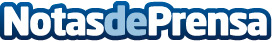 Camaltec Ibérica ofrecerá a los nuevos franquiciados un 50% de descuento durante el mes de AbrilLa empresa líder en el sector del diseño web profesional anuncia que durante este mes de Abril obsequiará con un 50% de descuento a sus nuevos miembros. Camaltec Ibérica pone a disposición de los franquiciados formación continua y personalizada con el objetivo de comercializar sus servicios. Con el apoyo y siempre mediante las herramientas que les facilitarán en todo momento, les proponen alcanzar la cifra de los 18.250€ de beneficio anualDatos de contacto:Camaltec Franquicias902 052 260Nota de prensa publicada en: https://www.notasdeprensa.es/camaltec-iberica-ofrecera-a-los-nuevos Categorias: Franquicias Marketing Emprendedores E-Commerce http://www.notasdeprensa.es